ПОЯСНИТЕЛЬНАЯ ЗАПИСКАк проекту решения Думы города-курорта Кисловодска«О внесении изменений в решение Думы города-курорта Кисловодска от 24.06.2016 № 67-416 «Об утверждении порядка формирования, ведения, обязательного опубликования перечня муниципального имущества городского округа города-курорта Кисловодска, свободного от прав третьих лиц (за исключением имущественных прав субъектов малого и среднего предпринимательства), предназначенного для предоставления во владение и (или) в пользование на долгосрочной основе субъектам малого и среднего предпринимательства и организациям, образующим инфраструктуру поддержки субъектов малого и среднего предпринимательства»Принятие данного решения позволит использовать муниципальное недвижимое имущество, расположенное по адресу: г. Кисловодск, Чайковского д. 26 А, площадью 213,6 кв.м., кадастровый номер 26:34:000000:8156 в целях оказания поддержки субъектов малого и среднего предпринимательства, осуществляющих свою деятельность в соответствии со ст. 18 Федерального закона от 24.07.2007 № 209-ФЗ «О развитии малого и среднего предпринимательства в РФ», статьей 10 Закона Ставропольского края от 15.10.2008 № 61-кз «О развитии и поддержке малого и среднего предпринимательства».Указанное недвижимое имущество внесено взамен недвижимого имущества, расположенного по адресу: г. Кисловодск, ул. Ксении Ге, 34, площадью 37,3 кв. м., отчужденного в с соответствии с Федеральный закон от 22.07.2008 № 159-ФЗ «Об особенностях отчуждения недвижимого имущества, находящегося в государственной или в муниципальной собственности и арендуемого субъектами малого и среднего предпринимательства, и о внесении изменений в отдельные законодательные акты Российской Федерации».Исполняющий обязанностипредседателя комитетаимущественных отношенийадминистрации города-курорта Кисловодска                                      Л.П. Литвинова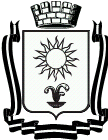 КОМИТЕТИМУЩЕСТВЕННЫХОТНОШЕНИЙАДМИНИСТРАЦИИГОРОДА-КУРОРТА КИСЛОВОДСКА357000 г. Кисловодскпр. Победы, 25, тел. 2-22-72ИНН 2628009601/КПП 262801001ОГРН 1022601311281, ОКПО 22103108___________    №  ____________